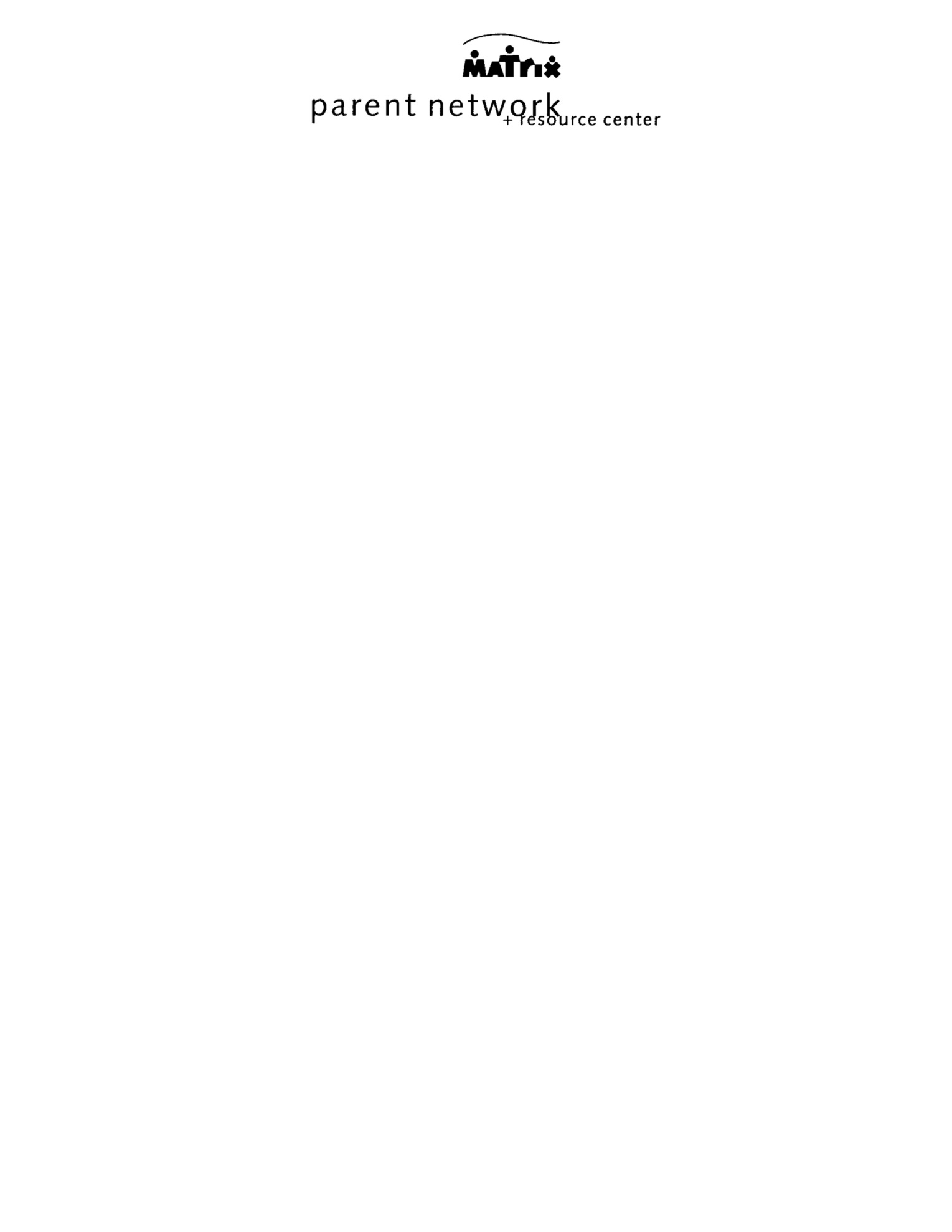 Charitable giving is one way of making a statement about who you are, what you value, and how you want the world to be.  Please consider this as you make your donation to Matrix.  Together we can build communities in which children with special needs can lead rich, productive lives.I would like to support Matrix Parent Network and Resource with the encloseddonation of:  $										Name: 											Address: 											City/State:  							    Zip: 			Phone:  					   Cell:  					e-mail address:  										This gift is made	In honor of 											In memory of 									Please send an acknowledgement to:  							Address: 											Matrix Parent Network is a 501(c)(3) nonprofit organization.  Your contribution is tax deductible to the extent allowed by the law.Tax identification number: 94-2747307.Thank you for supporting Matrix!